Publicado en Madrid el 02/08/2021 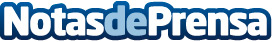 Blas Cantó y Sydney, de Echosmith, presentan 'Americana' para Diario Qué!Blas Cantó, representante de Eurovisión, y la cantante Sydney Sierota, de la banda Echosmith han permitido a Diario Qué! estar con ellos un rato y comentar acerca de su nueva canción, 'Americana'Datos de contacto:Diario Qué!www.que.es910523923Nota de prensa publicada en: https://www.notasdeprensa.es/blas-canto-y-sydney-de-echosmith-presentan Categorias: Internacional Nacional Música Entretenimiento http://www.notasdeprensa.es